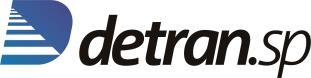 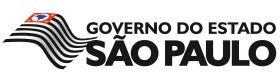 REQUERIMENTO DE CANCELAMENTO DE COMUNICAÇÃODE VENDA DE VEÍCULO POR DISTRATOEu,      , Preencher com nome social (opcional) - Decreto 55.588/2010, RG      , CPF      , residente no(a)      , nº      , complemento      , bairro      , município      , venho por meio deste requerer a exclusão da comunicação de venda do veículo  de placas      , RENAVAM      , pelo motivo de distrato.VENDEDOR (preencher com as mesmas informações do CRV)Nome      , Preencher com nome social (opcional) - Decreto 55.588/2010, CPF            CNPJ                  Assinatura com reconhecimento de firma por autenticidadeCOMPRADOR (preencher com as mesmas informações do CRV)Nome      , Preencher com nome social (opcional) - Decreto 55.588/2010, CPF            CNPJ        Assinatura com reconhecimento de firma por autenticidade     ,   de       de 20  .Documentos necessários:1.	Cópias simples de documento de identificação pessoal e CPF.